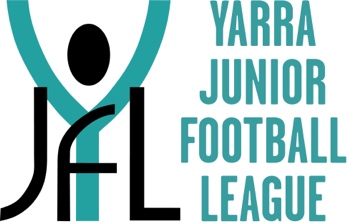 YARRA JUNIOR FOOTBALL LEAGUERequest For Refund of League Fees2024 SeasonThe amount refunded is the total fees less an administration fee of $15.00.Refund requests will not be accepted after 31st August 2024.Player First NamePlayer SurnameClubAccount Name for RefundBSB NumberAccount NumberReason for RequestReason for RequestReason for RequestSend Request toadmin@yarrajfl.org.au   Attention: Finance Manager